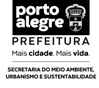  Diretoria de  Licenciamento e Monitoramento Ambiental
Com base no artigo 12 da Lei nº 8.279/99 e nos artigos 35 a 41 do Decreto nº 18.097/12 .Nome da pessoa jurídica que explora ou utiliza veículos de divulgação:CNPJTelefone	E-mailDomicílio:...............................................................................................................................................Nome da pessoa jurídica que fabrique ou preste serviço para instalação de veículos de divulgação:CNPJTelefone	E-mailDomicílio:Logradouro:Número:Sala/Conjunto:CEP:Bairro:Município:Logradouro:Número:Sala/Conjunto:CEP:Bairro:Município: